Understanding the Mastery of Mathematics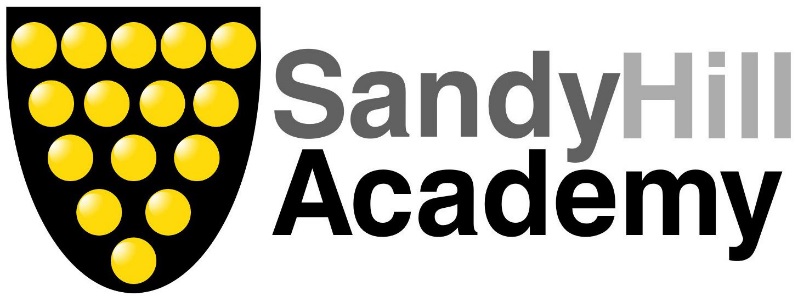 Problem Solving (P) or Blue MathsWhat does it mean?Problem solving is the skill of applying maths skills to a new challenge in order to find the solution.  What does it look like in Year 2? – We problem solve every day!Fill in the missing numbers in the grid using 1, 2, 4 and 7.    Complete the table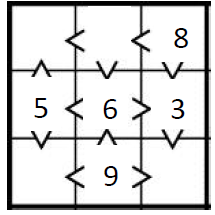 TensOnesForty four4Forty six6Sixty four6Thirty four4